TRAILER BILLY ELIOT                                                                             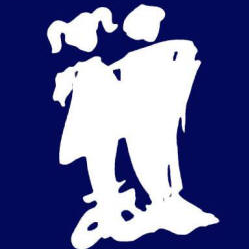 Després de mirar el vídeo, opina què t´ha semblat i m´ho comparteixes al drive.1.- Quin esport feia Billy? ……………………….2.- Realment li agradava la boxa? …………3.- Quin esport volia fer? ……………………….4.- El seu pare estava d´acord en que fes ballet? …… 5.- Per què el seu pare no volia que fes ballet?  ……………………………………….………………………………………………………………………………………………..6.- Estàs d´acord en el que deia la seva família : “El ballet és cosa de nenes? Explica-ho…………………………………………………………………………………...…………………………………………………………………………………………………7.- Creus que la professora el va ajudar? ………………..8.- Els nens poden fer ballet? ……….     Les nenes poden fer boxa? ………TOTS PODEM FER ALLÒ QUE VOLGUEM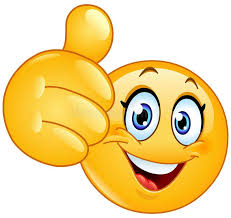 